BWC EXPENSE VOUCHER & CHECK REQUEST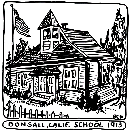 Please attach receipts or invoiceAll expenses must be approved by the Ways and Means Chair or the Dean of Chairs.  Board member expenses must be approved by the President.Rev. 9/2022BWC EXPENSE VOUCHER & CHECK REQUESTPlease attach receipts or invoiceAll expenses must be approved by the Ways and Means Chair or the Dean of Chairs.  Board member expenses must be approved by the President.Rev. 9/2022 :Requested by:Approved by:Title::::Description of Expense:  Description of Expense:  :::TREASURER USE ONLYTREASURER USE ONLYTREASURER USE ONLYTREASURER USE ONLYTREASURER USE ONLYTREASURER USE ONLYTREASURER USE ONLYTREASURER USE ONLYCheck No.Amount:Date:Budget Category:Requested by:Approved by:Title::::Description of Expense:  Description of Expense:  :::TREASURER USE ONLYTREASURER USE ONLYTREASURER USE ONLYTREASURER USE ONLYTREASURER USE ONLYTREASURER USE ONLYTREASURER USE ONLYTREASURER USE ONLYCheck No.Amount:Date:Budget Category